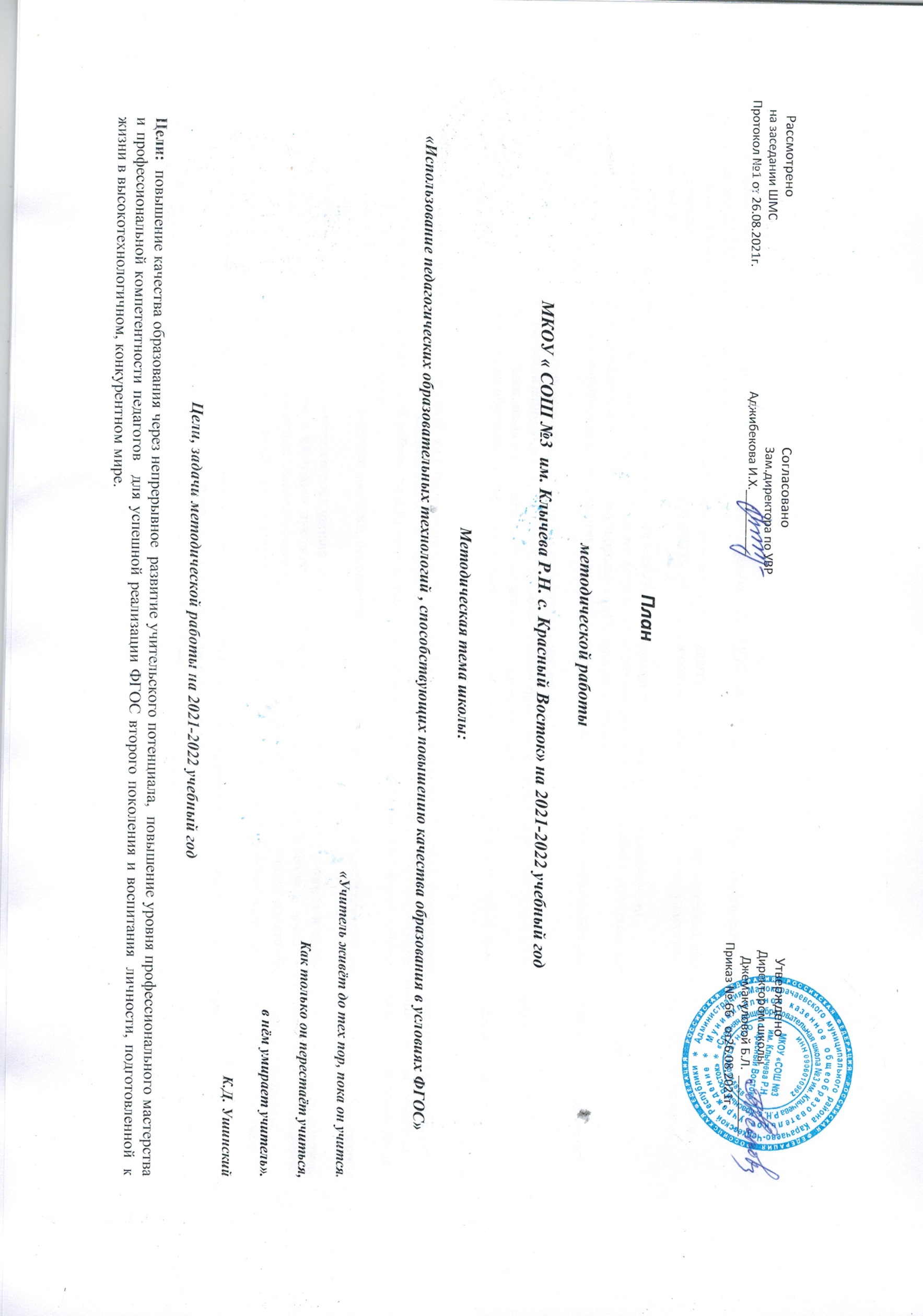 «Учитель живёт до тех пор, пока он учится.Как только он перестаёт учиться,в нём умирает учитель».К.Д. УшинскийЦели, задачи методической работы на 2021-2022 учебный годЦели:  повышение качества образования через непрерывное  развитие учительского потенциала,  повышение уровня профессионального мастерства и профессиональной компетентности педагогов   для успешной реализации ФГОС второго поколения и воспитания  личности, подготовленной  к жизни в высокотехнологичном, конкурентном мире.Задачи:Создание  условий  для реализации ФГОС  начального образования  (НОО), ФГОС основного общего образования (ООО) и для поэтапного введения ФГОС среднего общего образования (СОО)Создание условий  (организационно-управленческих, методических, педагогических) для обновления основных образовательных программ образовательного учреждения, включающего три группы требований, в соответствии с  Федеральным государственным стандартом нового поколения.Совершенствование   методического  уровня  педагогов в овладении новыми педагогическими технологиями.Привести в систему работу учителей-предметников по темам самообразования, активизировать работу по выявлению и обобщению, распространению передового педагогического опыта творчески работающих педагогов.Совершенствование  системы мониторинга и диагностики успешности образования, уровня профессиональной компетентности и методической подготовки педагогов.Обеспечение  методического сопровождения  работы с молодыми и вновь принятыми специалистами.Создание  условий  для самореализации учащихся в учебно-воспитательном процессе и  развития их  ключевых компетенций.Развитие  системы  работы с детьми, имеющими повышенные интеллектуальные способности.Развитие   ключевых компетенции обучающихся на основе использования современных педагогических технологий и методов активного обучения.    Методическая работа – это основной вид образовательной деятельности, представляющий собой совокупность мероприятий, проводимых администрацией школы, учителями и воспитателями в целях овладения методами и приемами учебно-воспитательной работы, творческого применения их на уроке и во внеклассной работе, поиска новых, наиболее рациональных и эффективных форм и методов организации, проведения и обеспечения образовательного процесса.    Методическая работа в школе – это целостная система, основанная на достижениях передового педагогического опыта и на конкретном анализе учебно-воспитательного процесса.    Прямой целью методической работы является рост уровня педагогического мастерства отдельного учителя и всего педагогического коллектива, оказание действенной помощи учителям и классным руководителям в улучшении организации обучения и воспитания, обобщении и внедрении передового педагогического опыта, повышении теоретического уровня и педагогической квалификации преподавателей и руководства школы.Важнейшим средством повышения педагогического мастерства учителей, связывающим в единое целое всю систему работы школы является методическая работа.При планировании работы отбирались те формы, которые реально позволили бы решить проблемы и задачи, стоящие перед школой.Структура научно-методической работы школыФормы методической работы       коллективные формы: педсоветметодический советметодические объединениянаучное общество учащихсясеминарпрактикумпрактические конференции школы передового опыта мастер-классоткрытые урокитворческие группы предметные неделитворческие отчеты внеклассные мероприятия по предмету экскурсиивстречи с педагогами-новаторамиаттестация педагогических кадров, курсовая подготовка учителей       индивидуальные формы: самообразованиеразработка творческой темы взаимопосещение уроковсамоанализнаставничествособеседованиеконсультациипосещение уроков администрацией анализ планов уроков.Приоритетные направления методической работы Организационное обеспечение:Повышение и совершенствование педагогического мастерства через максимальное использование возможности урока как основной формы организации образовательного процесса, через проведение единых методических дней, предметных недель, взаимопосещения уроков, активное участие в семинарах, конференциях, творческих мастерских;Организация деятельности профессиональных объединений педагогов;Совершенствование системы обобщения, изучения и внедрения передового педагогического опыта учителей школы.Обеспечение эффективного функционирования НОУ;Технологическое обеспечение:Внедрение в практику прогрессивных педагогических технологий, ориентированных на совершенствование уровня преподавания предметов, на формирование личности ребенка;Обеспечение обоснованности и эффективности планирования процесса обучения детей;Совершенствование кабинетной системы;Укрепление материально-технической базы методической службы школы.Информационное обеспечение:Обеспечение методическими и практическими материалами методической составляющей образовательного процесса через использование Интернет, электронных баз данных и т.д.;Создание банка методических идей и наработок учителей школы;Разработка и внедрение методических рекомендаций для педагогов по приоритетным направлениям школы.Создание условий для развития личности ребенка: Изучение особенностей индивидуального развития детей;Формирование у обучающихся мотивации к познавательной деятельности;Создание условий для обеспечения профессионального самоопределения школьников;Психолого-педагогическое сопровождение образовательной программы школы;Создание условий для укрепления здоровья учащихся:Отслеживание динамики здоровья учащихся;Разработка методических рекомендаций педагогам школы по использованию здоровье сберегающих методик и преодолению учебных перегрузок школьников; Диагностика и контроль результативности образовательного процесса.Мониторинг качества знаний учащихся;Формирование у обучающихся универсальных учебных действий;Диагностика  деятельности педагогов по развитию у учащихся интереса к обучению, результативности использования индивидуальных и групповых занятий и элективных курсов.Методические объединения         Основные направления работы1. Приоритетные задачи МР в 2021 – 2022учебном году и отражение их в планах методических объединений2. Темы самообразования3. Итоги ЕГЭ и ГИА4. Взаимопосещение уроков и их анализ5. Работа над темой самообразования (предварительный отчет) 6. Новинки научно-методической литературы7. Обмен опытом по различным вопросам воспитания и обучения.8. Подготовка контрольных работ для учащихся9. Предметные недели10. Школьные конкурсы11. Муниципальные и республиканские конкурсы12. ГИА-9, ЕГЭ13. Участие в международных интеллектуальных играх и конкурсах14. Проведение школьного тура ВОШ15. Результативность деятельности МО     План школьного методического объединения включает:анализ работы за учебный годосновные задачи и направления                     взаимосвязь с другими методическими объединениями повышение квалификациидиагностирование качества знаний учащихся участие в творческих конкурсах диагностирование уровня   подготовленности учителя,   его аттестация   работа над единой методической темой.Основные направления деятельностиРусский язык и литерату-ра, ин.язык, родной язык и литератураМатематика, физика, информа-тикаНачальные классыИстория, обществозна-ние, география , химия , биологияФизическая культура , ОБЖ, музыка, технологияОсновные направления деятельностиСодержание работыСрокиОтветственныеОтветственные1. Повышение квалификацииЦель: совершенствование системы работы с педагогическими кадрами по самооценке деятельности и повышению профессиональной компетентности Планируемый результат: адресная помощь педагогам в повышении квалификацииЦель: совершенствование системы работы с педагогическими кадрами по самооценке деятельности и повышению профессиональной компетентности Планируемый результат: адресная помощь педагогам в повышении квалификацииЦель: совершенствование системы работы с педагогическими кадрами по самооценке деятельности и повышению профессиональной компетентности Планируемый результат: адресная помощь педагогам в повышении квалификацииЦель: совершенствование системы работы с педагогическими кадрами по самооценке деятельности и повышению профессиональной компетентности Планируемый результат: адресная помощь педагогам в повышении квалификации1. Повышение квалификации1. Составление плана прохождения курсов повышения квалификации СентябрьЗам. директора по УВРЗам. директора по УВР1. Повышение квалификации2. Составление перспективного плана повышения квалификации педагогических кадров в связи с введением ФГОССентябрь Зам. директора по УВРЗам. директора по УВР1. Повышение квалификации3. Обучение учителей школы на курсах повышения квалификации В течение годаЗам. директора по УВРЗам. директора по УВР1. Повышение квалификации4. Посещение конференций, методических семинаров, мастер-классовВ течение годаРуководители МО, учителя-предметникиРуководители МО, учителя-предметники2. Аттестация педагогических работниковЦель: определение уровня профессиональной компетентности и создание условий для повышения квалификации педагогических работников. Планируемые результаты: создание условий для повышения квалификационной категории педагогов школы.Цель: определение уровня профессиональной компетентности и создание условий для повышения квалификации педагогических работников. Планируемые результаты: создание условий для повышения квалификационной категории педагогов школы.Цель: определение уровня профессиональной компетентности и создание условий для повышения квалификации педагогических работников. Планируемые результаты: создание условий для повышения квалификационной категории педагогов школы.Цель: определение уровня профессиональной компетентности и создание условий для повышения квалификации педагогических работников. Планируемые результаты: создание условий для повышения квалификационной категории педагогов школы.2. Аттестация педагогических работников1. Составление и уточнение списка аттестуемых педагогов в учебном году Август Зам. директора по УВРЗам. директора по УВР2. Аттестация педагогических работников2. Составление перспективного плана аттестации педагогов школы.Сентябрь Зам. директора по УВРЗам. директора по УВР2. Аттестация педагогических работников3. Семинар «Нормативно – правовая база и методические рекомендации по вопросам аттестации»Сентябрь Зам. директора по УВРЗам. директора по УВР2. Аттестация педагогических работников4. Индивидуальные   консультации по заполнению заявлений при прохождении аттестации.В течение годаЗам. директора по УВРЗам. директора по УВР2. Аттестация педагогических работников5. Создание документальной базы по аттестацииВ течение годаЗам. директора по УВРЗам. директора по УВР2. Аттестация педагогических работников6.Оформление информационногоуголка по аттестацииСентябрь Зам. директора по УВРЗам. директора по УВР3. Система поддержки талантливых педагоговЦель: обеспечение возможности творческой   самореализации педагогов школы, изучение и внедрение передового педагогического опытаЦель: обеспечение возможности творческой   самореализации педагогов школы, изучение и внедрение передового педагогического опытаЦель: обеспечение возможности творческой   самореализации педагогов школы, изучение и внедрение передового педагогического опытаЦель: обеспечение возможности творческой   самореализации педагогов школы, изучение и внедрение передового педагогического опыта3. Система поддержки талантливых педагогов1. Районная   августовская педагогическая конференцияАвгуст Руководители МО, учителя-предметникиРуководители МО, учителя-предметники3. Система поддержки талантливых педагогов2. Районный конкурс «Учитель года - 2021»Согласно плану работыЗам. директора по УВР,руководители МО, учителя-предметникиЗам. директора по УВР,руководители МО, учителя-предметники4. Работа с молодыми специалистамиЦель: разработка индивидуальных мер по профессиональному становлению молодых учителейЦель: разработка индивидуальных мер по профессиональному становлению молодых учителейЦель: разработка индивидуальных мер по профессиональному становлению молодых учителейЦель: разработка индивидуальных мер по профессиональному становлению молодых учителей4. Работа с молодыми специалистами1. Организация наставничестваСентябрь Директор школы Директор школы 4. Работа с молодыми специалистами2. Инструктаж о ведении школьной документации (заполнение классных журналов, проверка тетрадей, дневников обучающихся)Сентябрь Зам. директора по УВРЗам. директора по УВР4. Работа с молодыми специалистами3. Практикум по разработке рабочих программ по предмету. Сентябрь Руководители МО, учителя-предметникиРуководители МО, учителя-предметники4. Работа с молодыми специалистами4. Изучение основных нормативных документов, регламентирующих образовательную деятельностьВ течение годаЗам. директора по УВРЗам. директора по УВР4. Работа с молодыми специалистами5. Выбор темы по самообразованиюСентябрь Наставники Наставники 4. Работа с молодыми специалистами6. Посещение уроков с целью оказания методической помощи молодым специалистам.В течение годаАдминистрация Администрация 4. Работа с молодыми специалистами7. Анализ результатов посещения уроковВ течение годаАдминистрация Администрация 5. Работа МОЦель: дальнейшее развитие и совершенствование методического обеспечения и роста профессионального мастерства педагоговЦель: дальнейшее развитие и совершенствование методического обеспечения и роста профессионального мастерства педагоговЦель: дальнейшее развитие и совершенствование методического обеспечения и роста профессионального мастерства педагоговЦель: дальнейшее развитие и совершенствование методического обеспечения и роста профессионального мастерства педагогов5. Работа МО1. Приоритетные задачи МР в 2021– 2022учебном году и отражение их в планах методических объединений.АвгустРуководители МОРуководители МО5. Работа МО2. Темы самообразованияАвгуст Руководители МО, учителя-предметникиРуководители МО, учителя-предметники5. Работа МО3. Итоги ЕГЭ и ГИААвгуст Руководители МО, учителя-предметникиРуководители МО, учителя-предметники5. Работа МО4. Работа над темой самообразования (предварительный отчет) В течение годаРуководители МО, учителя-предметникиРуководители МО, учителя-предметники5. Работа МО5. Новинки научно-методической литературыДекабрь Руководители МО, учителя-предметники, библиотекарьРуководители МО, учителя-предметники, библиотекарь5. Работа МО6. Обмен опытом по различным вопросам воспитания и обучения.Февраль Руководители МО, учителя-предметникиРуководители МО, учителя-предметники5. Работа МО7. Взаимопосещение уроков и их анализМарт Руководители МО, учителя-предметникиРуководители МО, учителя-предметники5. Работа МО8. Подготовка контрольных работ для учащихся.Апрель Руководители МО, учителя-предметникиРуководители МО, учителя-предметники5. Работа МО9. Предметные неделиВ течение года по плануРуководители МОРуководители МО5. Работа МО10. Школьные конкурсыВ течение годаРуководители МО, учителя-предметникиРуководители МО, учителя-предметники5. Работа МО11. Муниципальные и республиканские конкурсыВ течение годаРуководители МО, учителя-предметникиРуководители МО, учителя-предметники5. Работа МО12. ГИА-9В течение годаРуководители МО, учителя-предметникиРуководители МО, учителя-предметники5. Работа МО13. ЕГЭВ течение годаРуководители МО, учителя-предметникиРуководители МО, учителя-предметники5. Работа МО14. Участие в международных интеллектуальных играх и конкурсах.В течение годаРуководители МО, учителя-предметникиРуководители МО, учителя-предметники5. Работа МО15. Проведение школьного тура ВОШСентябрь – октябрь Руководители МО, учителя-предметникиРуководители МО, учителя-предметники5. Работа МО16.Участие в муниципальном, республиканском этапах ВОШНоябрь-декабрьРуководители МО, учителя-предметникиРуководители МО, учителя-предметники5. Работа МО17. Результативность деятельности МОВ течение годаРуководители МОРуководители МО6.Методические семинарыЦель: практическое изучение вопросов, являющихся проблемными для определенной группы педагогов.Цель: практическое изучение вопросов, являющихся проблемными для определенной группы педагогов.Цель: практическое изучение вопросов, являющихся проблемными для определенной группы педагогов.Цель: практическое изучение вопросов, являющихся проблемными для определенной группы педагогов.6.Методические семинары Семинар    по теме       «Нормативная база ФГОС. Требования к рабочим программам» АвгустЗаместители директора по УВРЗаместители директора по УВР6.Методические семинарыПроблемы преемственности преподавания предметов в период перехода на новую ступень обученияНоябрьЗаместители директора по УВР, руководители МОЗаместители директора по УВР, руководители МО6.Методические семинарыМастер – классы «Создание условий для успешности в учебной деятельности каждому ученику в рамках урока»МартЗаместители директора по УВР, руководители МОЗаместители директора по УВР, руководители МО7. Методические советыЦель: организация и координация методического обеспечения образовательного процесса, методической учебы педагогических кадров.Цель: организация и координация методического обеспечения образовательного процесса, методической учебы педагогических кадров.Цель: организация и координация методического обеспечения образовательного процесса, методической учебы педагогических кадров.Цель: организация и координация методического обеспечения образовательного процесса, методической учебы педагогических кадров.7. Методические советыЗаседание № 1Приоритетные задачи методической работы в 2021 -2022 учебном году1.Обсуждение и утверждение плана методической работы на 2021- 2022 учебный год.2.Утверждение планов работы методических объединений3.Утверждение графика проведения предметных недель4.Утверждение плана работы с одаренными детьми на 2020-2021учебный год5.Организация наставничества6.Организация школьного этапа всероссийской олимпиады школьниковАвгустЗам. директора по УВРчлены МСЗам. директора по УВРчлены МС7. Методические советыЗаседание № 2«Развитие творческих способностей школьников»1.Организация и проведение предметных дистанционных конкурсов2.Итоги школьного этапа всероссийской олимпиады школьников.3.Аттестация учителей школыНоябрьЗам. директора по УВР,Руководители МОЗам. директора по УВР,Руководители МО7. Методические советыЗаседание № 3«Проектная и исследовательская деятельность обучающихся»1. Организация и проведение школьной научно-практической конференции учащихся2.Итоги муниципального этапа всероссийской олимпиады школьниковЯнварьЗам. директора по УВРРуководители МОЗам. директора по УВРРуководители МО7. Методические советыЗаседание № 4«Итоги методической работы»1.Итоги работы школы по программе «Одаренные дети». 2.Итоги аттестации учителей за 2021-22учебный год3.Анализ методической работы за 2021-22 учебный годАпрель Зам. директора по УВРРуководители МОЗам. директора по УВРРуководители МО8. Тематические педагогические советыЦель: обеспечение контроля и анализа результатов исполнения   плана методической работы. Цель: обеспечение контроля и анализа результатов исполнения   плана методической работы. Цель: обеспечение контроля и анализа результатов исполнения   плана методической работы. Цель: обеспечение контроля и анализа результатов исполнения   плана методической работы. 8. Тематические педагогические советы1.«Каким должен быть современный урок?»Октябрь Заместитель   директора по УВРЗаместитель   директора по УВР8. Тематические педагогические советы2.«Преемственность ФГОС ООО И ФГОС СОО и первый опыт по внедрению ФГОС СОО»Январь Заместитель   директора по УВРЗаместитель   директора по УВР8. Тематические педагогические советы3.« Работа с «трудными детьми» и их семьями»        Март     Заместитель   директора по ВР Заместитель   директора по ВР 9. Педагогические советы9. Педагогические советы1. О результатах деятельности педагогического коллектива по обучению, воспитанию, развитию учащихся в I,II, III,IV четвертях.Август, октябрь, январь, март, майЗаместитель   директора по УВРЗаместитель   директора по УВР9. Педагогические советы2. О допуске учащихся 9-х классов к ГИА.МайЗаместитель   директора по УВРЗаместитель   директора по УВР9. Педагогические советы3. Об итогах успеваемости учащихся 1-8,10 классов и переводе учащихся в следующий класс.МайЗаместитель   директора по УВРЗаместитель   директора по УВР9. Педагогические советы4. О выпуске учащихся 9 классов и 11 классов.ИюньЗаместитель   директора по УВРЗаместитель   директора по УВР10. Работа с одаренными учащимисяЦель: выявление одарённых детей и создание условий, обеспечивающих их оптимальному развитию.Задачи:        освоение эффективных форм организации образовательной деятельности учащихся;        выявление и накопление успешного опыта работы педагогов в данном направлении;        обеспечение возможности творческой самореализации учащихся школыПланируемый результат: поддержка творческого ученичества, расширение сети олимпиад и конкурсов школьников, формирование творческих компетентностей учащихся.Цель: выявление одарённых детей и создание условий, обеспечивающих их оптимальному развитию.Задачи:        освоение эффективных форм организации образовательной деятельности учащихся;        выявление и накопление успешного опыта работы педагогов в данном направлении;        обеспечение возможности творческой самореализации учащихся школыПланируемый результат: поддержка творческого ученичества, расширение сети олимпиад и конкурсов школьников, формирование творческих компетентностей учащихся.Цель: выявление одарённых детей и создание условий, обеспечивающих их оптимальному развитию.Задачи:        освоение эффективных форм организации образовательной деятельности учащихся;        выявление и накопление успешного опыта работы педагогов в данном направлении;        обеспечение возможности творческой самореализации учащихся школыПланируемый результат: поддержка творческого ученичества, расширение сети олимпиад и конкурсов школьников, формирование творческих компетентностей учащихся.Цель: выявление одарённых детей и создание условий, обеспечивающих их оптимальному развитию.Задачи:        освоение эффективных форм организации образовательной деятельности учащихся;        выявление и накопление успешного опыта работы педагогов в данном направлении;        обеспечение возможности творческой самореализации учащихся школыПланируемый результат: поддержка творческого ученичества, расширение сети олимпиад и конкурсов школьников, формирование творческих компетентностей учащихся.10. Работа с одаренными учащимися1. Разработка плана работы с одарёнными детьми.СентябрьСентябрьЗаместитель   директора по УВР10. Работа с одаренными учащимися2. Организация и проведение школьного этапа всероссийской олимпиады школьников, участие в муниципальном, республиканском  этапах ВОШСентябрь – февральСентябрь – февральЗам. директора по УВР,Руководители МО, учителя-предметники10. Работа с одаренными учащимися3. Занятия в НОУ «Эрудит»В течение годаВ течение годаРабочая группа10. Работа с одаренными учащимися4. Проведение предметных недельВ течение годаВ течение годаРуководители МО, учителя-предметники10. Работа с одаренными учащимися13.Краевой конкурс юных чтецов «Живая классика»Январь-мартЯнварь-мартЗам. директора по УВР,Руководители МО, учителя-предметники10. Работа с одаренными учащимися17.Участие  в районных предметных олимпиадах младших школьников.Февраль-мартФевраль-мартЗам. директора по УВР,Руководители МО, учителя-предметники10. Работа с одаренными учащимися19.Участие в муниципальных   конкурсахСогласно плану работыСогласно плану работыРуководители МО, учителя-предметники10. Работа с одаренными учащимися20.Участие в дистанционныхпредметных олимпиадах иконкурсахВ течение годаВ течение годаРуководители МО, учителя-предметники10. Работа с одаренными учащимися21. Международные   конкурсы-игрыВ течение годаВ течение годаРуководители МО, учителя-предметники10. Работа с одаренными учащимися22. Всероссийские предметные олимпиадыВ течение годаВ течение годаРуководители МО, учителя-предметники11.Работа методического кабинетаЦель: формирование банка информации, создание условий для оптимального доступа учителя к необходимой информации.Цель: формирование банка информации, создание условий для оптимального доступа учителя к необходимой информации.Цель: формирование банка информации, создание условий для оптимального доступа учителя к необходимой информации.Цель: формирование банка информации, создание условий для оптимального доступа учителя к необходимой информации.11.Работа методического кабинета1.Подбор и систематизация необходимого дидактического материала для проведения педагогических советов, методических семинаров.в течение годав течение годаЗаместитель директора по УВР11.Работа методического кабинета2.Приобретение методической литературы, учебных программ.в течение годав течение годабиблиотекарь11.Работа методического кабинета3.Оформление материалов по обобщению опыта работы учителей, проектных работ обучающихся, материалов по аттестации педагогов.декабрь, мартдекабрь, мартЗаместитель директора по УВР, руководители МО, учителя-предметники11.Работа методического кабинета4.Организация выставок методической литературы, выставок-консультаций по запросам учителей.в течение годав течение годаЗаместитель директора по УВР, библиотекарь